Publicado en Madrid el 12/01/2016 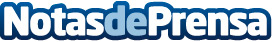 Seguripedia.com, una ayuda para elegir el seguro adecuadoEn vista de las dificultades para elegir el seguro que mejor se adapte a cada uno, recientemente se ha puesto en marcha Seguripedia.com, un portal que explica todo lo que se debe saber para elegir y contratar seguros. Disponen consejos y recomendaciones para conocer lo más importante y acertar en la búsquedaDatos de contacto:Carles AparicioResponsable de MarketingNota de prensa publicada en: https://www.notasdeprensa.es/seguripedia-com-una-ayuda-para-elegir-el Categorias: E-Commerce Seguros http://www.notasdeprensa.es